2017-18  GOLDEN EAGLE ATHLETIC CLUB  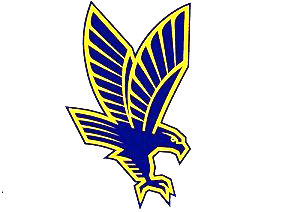 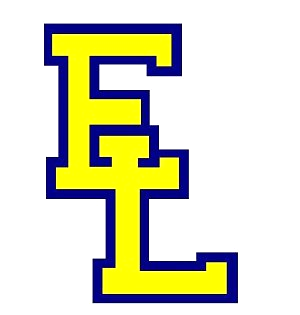 Annual Partnership InformationThe GOLDEN EAGLE ATHLETIC CLUB exists to support, encourage, and increase the quality of experience for each of the teams within the Eagle’s Landing High School athletic program.  At present, we have over 20 different teams with over 400 student-athletes participating on those teams.Annual Partnership LevelsPlatinum (Corporate Level) $5,000Prominent presence in school newsletters and athletics websiteCompany banner to cover the approximately 14’ x 8’ scoreboard-sized signage in Golden Eagle Stadium, to include:Home football gamesLarge track invitationalsLacrosse and soccer gamesGraduationOpportunity to gain title sponsorship of large events/ tournamentsCompany recognition at all athletic events and speechesCertificate of appreciation to hang in store/ businessTwo free tickets into every home regular season athletic eventTwo Golden Eagle jackets/ sweatshirtsPreferred parking at home athletic eventsTwo Golden Eagle Athletic Club car decalsGold (Preferred Business Level) $1,000Strong presence in school newsletters and athletics websiteGame day signage at three locations on campusOpportunity to gain title sponsorship of large events/ tournamentsCompany recognition at all athletic events and speechesCertificate of appreciation to hang in store/ businessTwo free tickets into every regular home regular season athletic eventTwo Golden Eagle jackets/ sweatshirtsPreferred parking at home athletic eventsTwo Golden Eagle Athletic Club car decalsSilver (Business Level) $500Strong presence in school newsletters and athletics websiteGame day signage at one location of choice on campusCompany recognition during athletic season of choiceCertificate of appreciation to hang in store/ businessPreferred parking at home athletic eventsOne Golden Eagle jacket/ sweatshirtOne Golden Eagle Athletic Club car decalBronze (Family Level) $250Two all-seasons passesPreferred parking at home athletic eventsTwo Golden Eagle jacket/ sweatshirtTwo Golden Eagle Athletic Club car decalsThe Golden Eagle Athletic Club would like to say a big thank you to the following partners from the past two school years for your continued support:BSN SportsDelta Community Credit UnionPiedmont Urgent Care by WellStreetOutback Steakhouse - StockbridgeLindsey Orthodontics - Locust GroveBrittany L. Montrois, CPA - McDonoughDwight Lewis, State Farm Insurance Agent - McDonoughTruett’s Grill - McDonoughBC’s Pizza - McDonoughJeffrey S. Coleman, Dentist - StockbridgeMike Cameron Baseball Academy - StockbridgeChick-N-Run Jodeco Road – McDonoughDUI South